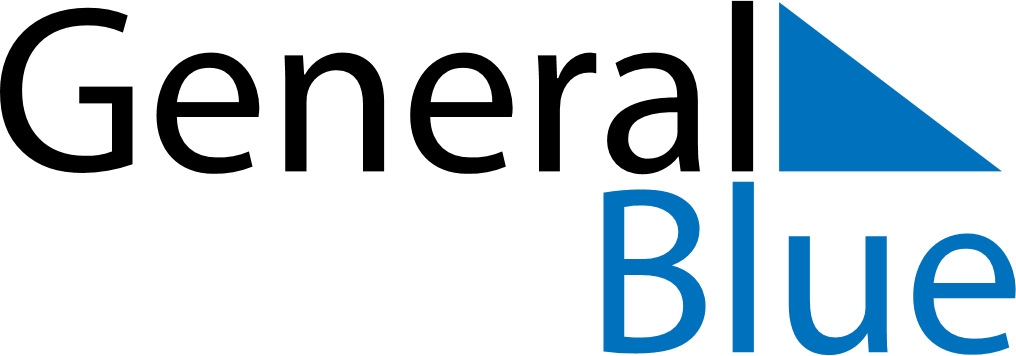 June 2024June 2024June 2024June 2024June 2024June 2024June 2024Oman Smart Future City, OmanOman Smart Future City, OmanOman Smart Future City, OmanOman Smart Future City, OmanOman Smart Future City, OmanOman Smart Future City, OmanOman Smart Future City, OmanSundayMondayMondayTuesdayWednesdayThursdayFridaySaturday1Sunrise: 5:22 AMSunset: 6:52 PMDaylight: 13 hours and 29 minutes.23345678Sunrise: 5:22 AMSunset: 6:52 PMDaylight: 13 hours and 30 minutes.Sunrise: 5:22 AMSunset: 6:53 PMDaylight: 13 hours and 30 minutes.Sunrise: 5:22 AMSunset: 6:53 PMDaylight: 13 hours and 30 minutes.Sunrise: 5:22 AMSunset: 6:53 PMDaylight: 13 hours and 31 minutes.Sunrise: 5:22 AMSunset: 6:54 PMDaylight: 13 hours and 31 minutes.Sunrise: 5:22 AMSunset: 6:54 PMDaylight: 13 hours and 32 minutes.Sunrise: 5:22 AMSunset: 6:54 PMDaylight: 13 hours and 32 minutes.Sunrise: 5:22 AMSunset: 6:55 PMDaylight: 13 hours and 33 minutes.910101112131415Sunrise: 5:22 AMSunset: 6:55 PMDaylight: 13 hours and 33 minutes.Sunrise: 5:22 AMSunset: 6:56 PMDaylight: 13 hours and 33 minutes.Sunrise: 5:22 AMSunset: 6:56 PMDaylight: 13 hours and 33 minutes.Sunrise: 5:22 AMSunset: 6:56 PMDaylight: 13 hours and 34 minutes.Sunrise: 5:22 AMSunset: 6:56 PMDaylight: 13 hours and 34 minutes.Sunrise: 5:22 AMSunset: 6:57 PMDaylight: 13 hours and 34 minutes.Sunrise: 5:22 AMSunset: 6:57 PMDaylight: 13 hours and 34 minutes.Sunrise: 5:22 AMSunset: 6:57 PMDaylight: 13 hours and 35 minutes.1617171819202122Sunrise: 5:22 AMSunset: 6:57 PMDaylight: 13 hours and 35 minutes.Sunrise: 5:22 AMSunset: 6:58 PMDaylight: 13 hours and 35 minutes.Sunrise: 5:22 AMSunset: 6:58 PMDaylight: 13 hours and 35 minutes.Sunrise: 5:22 AMSunset: 6:58 PMDaylight: 13 hours and 35 minutes.Sunrise: 5:23 AMSunset: 6:58 PMDaylight: 13 hours and 35 minutes.Sunrise: 5:23 AMSunset: 6:59 PMDaylight: 13 hours and 35 minutes.Sunrise: 5:23 AMSunset: 6:59 PMDaylight: 13 hours and 35 minutes.Sunrise: 5:23 AMSunset: 6:59 PMDaylight: 13 hours and 35 minutes.2324242526272829Sunrise: 5:24 AMSunset: 6:59 PMDaylight: 13 hours and 35 minutes.Sunrise: 5:24 AMSunset: 6:59 PMDaylight: 13 hours and 35 minutes.Sunrise: 5:24 AMSunset: 6:59 PMDaylight: 13 hours and 35 minutes.Sunrise: 5:24 AMSunset: 6:59 PMDaylight: 13 hours and 35 minutes.Sunrise: 5:24 AMSunset: 7:00 PMDaylight: 13 hours and 35 minutes.Sunrise: 5:25 AMSunset: 7:00 PMDaylight: 13 hours and 35 minutes.Sunrise: 5:25 AMSunset: 7:00 PMDaylight: 13 hours and 34 minutes.Sunrise: 5:25 AMSunset: 7:00 PMDaylight: 13 hours and 34 minutes.30Sunrise: 5:26 AMSunset: 7:00 PMDaylight: 13 hours and 34 minutes.